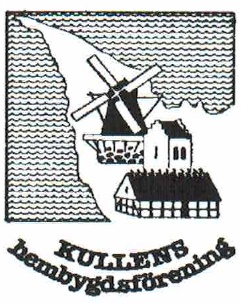 Protokoll fört vid årsmöte med Kullens Hembygdsförening, lördag den 4 september 2021. Uppskjutet årsmöte på grund av pandemin. Cirka 15 medlemmar var närvarande.Fredrika Ramsay öppnade mötetFredrika Ramsay valdes till ordförande för årsmötetBengt Nilsson valdes till sekreterare för årsmötetRos-Marie Paulsson och Frederic Täckström valdes till protokolljusterare och tillika rösträknareBeslöts upprätta röstlängd vid behov.Kallelsen till årsmötet hade skett via annons i HD vilket godkändes.Föredragningslistan fastställdes.Styrelsens verksamhetsberättelse finns på sidan 156 i årsboken Kullabygd och ansågs därmed föredragen.Revisorernas berättelse, som finns på sidan 162 i årsboken, lästes upp och lades till handlingarna.Resultat- och balansräkningar för år 2020, som finns på sidan 162 i Kullabygd, godkändes och lades till handlingarna.Styrelsen och räkenskapsföraren beviljades i enlighet med revisorernas rekommendation ansvarsfrihet.Årsmötet beslutade, i enlighet med valberedningens förslag, om kostnadsersättningar på 7.500 kr för styrelsens utgifter i samband med uppdrag.Fredrika Ramsay valdes på förslag av valberedningen till ordförande för verksamhetsåret 2021.Av valberedningen föreslagna styrelseledamöter och suppleanter valdes. Ledamöter utsedda av kommittéerna godkändes.Föreslagna ortsombud valdes.Revisorer och suppleanter intill nästa årsmöte valdes.Årsmötet gav sitt fulla stöd till att nuvarande ordföranden i föreningens kommittéer fortsätter.Styrelsen utser efter behov kontaktpersoner till olika föreningar och organisationer.Till valberedning utsågs Knut Göransson (sammankallande), Nils-Gunnar Jarring, Barbro Karlsson, Sven Olsson, och Urban Johnsson med Carl-Ragnar Orsmark, Inge Jolfson och Gunilla Klapping Persson som suppleanter.Beslöts om oförändrad årsavgift på 250 kronor (50 kr för familjemedlem utan bok.Inga motioner hade anmälts till årsmötet.Under övriga ärenden diskuterades förvaring av restupplaga av årsböcker och behov av bättre arkivlokal.Årsmötet avtackade Iris Jönsson och Marianne af Ugglas efter många års styrelseuppdrag.Fredrika Ramsay avslutade mötet.Vid protokollet			OrdförandeBengt Nilsson			Fredrika RamsayJusteras				JusterasRos-Marie Paulsson			Frederic Täckström